告訴您一個大好消息，北大特區即將設置社區關懷據點囉！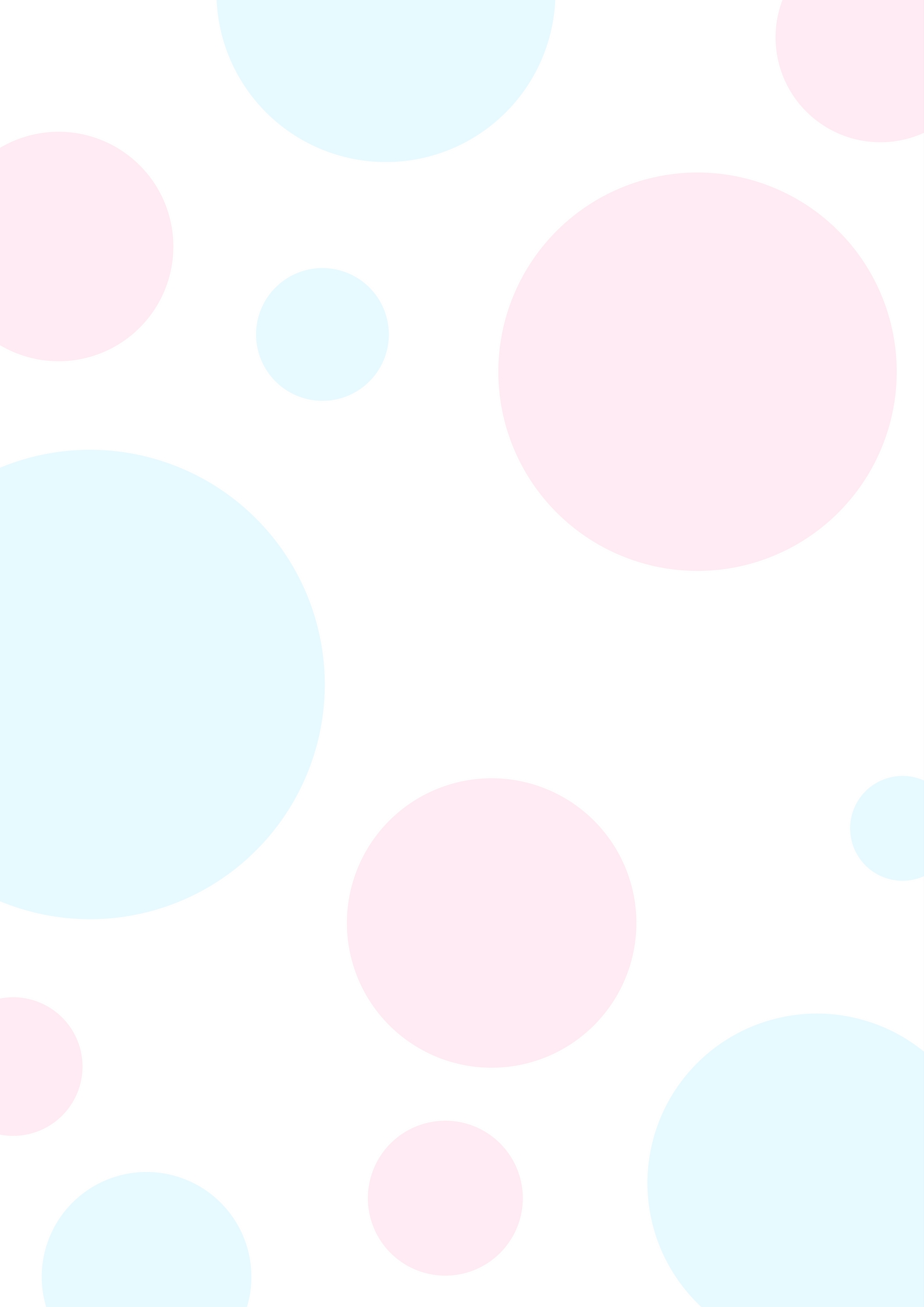 地點就在學成路398號6樓〈台糖超市所在的凱旋門6樓〉何為社區關懷據點？由於人口結構高齡化，2025年65歲以上人口將達20%，長者照顧需求相對增高，社區的照顧需求已迫在眉睫，政府衛福部期望以社區營造及社區自主參與之精神，鼓勵民間團體設置關懷據點，提供在地的初級預防服務。以預防長期照顧問題惡化，發揮社區自助互助功能。 邀請當地民眾擔任志工，提供長者關懷訪視、電話問安，並視當地需求特性，提供共餐服務或辦理健康促進活動。透過關懷據點讓長者從家裡走到關懷據點參加精心設計的健康促進活動，還可認識社區中其他的人與熱心的志工，大家閒話家常、分享生活點滴，達到身心健康的效果。亦可以主動出擊方式，提供社區長者關懷訪視、電話問安等服務；不但是讓長輩在社區中也有一個家，讓社區的感覺更加溫馨、有人情味。建立互助與溫暖的居住環境，是我們的共同目標，讓長者能在熟悉的環境，與親人、鄰居、老朋友一起而做做活動、互相關心、分享生命的經驗，是我們積極想營造的共生關係及利於長者居住的健康環境。期望主動關懷、服務長者，並鼓勵志工熱情無輟的參與，同時也充分結合與開發社區各種人力、物力資源，以回饋社區。另藉由對服務使用者酌收部份經費或材料費用等作法，永續提供社區長者關懷服務。竭誠邀請退休朋友& 65歲以上長者即刻報名成為即將成立之關懷據點的來賓。時    間：每週三上午9：30-12:30          9:30~10:00報到／量血壓服務          10:00-10:30 健康操         10:30~12:00 主題活動         12:00~      營養午餐地    點：香柏樹長青關懷據點          新北市三峽區學成路398號6樓〈台糖超市所在凱旋門6樓〉電    話：02-86725575指導單位：衛福部、新北市政府社會局主辦單位：基督教信義會北大真理堂姓名出生年月日聯絡地址聯絡電話